УКРАЇНА     ЧЕРНІГІВСЬКА МІСЬКА РАДА    Р О З П О Р Я Д Ж Е Н Н ЯПро забезпечення виконання Закону України "Про доступ до публічної інформації"З метою організації виконання Закону України «Про доступ до публічної інформації», Указу Президента України від 05 травня 2011 року № 547 «Питання забезпечення органами виконавчої влади доступу до публічної інформації:Затвердити Порядок доступу до публічної інформації, розпорядником якої є Чернігівська міська рада та виконавчий комітет Чернігівської міської ради, що додається.Керівникам структурних підрозділів  міської ради забезпечити системне і оперативне оприлюднення наявних проєктів рішень, пояснювальних записок, а також за наявності довідкових матеріалів до проєктів рішень, висновків, рекомендацій і протоколів постійних комісій, звітів тимчасових контрольних комісій та інших документів міської ради на офіційному вебсайті міської ради.Визначити особою, відповідальною за організацію в установленому порядку доступу до публічної інформації у міській раді та її виконавчого комітету, заступника міського голови Пекур В. О.Відповідальними структурними підрозділами за опрацювання, систематизацію, аналіз та контроль щодо задоволення запиту на інформацію, надання консультацій під час оформлення запиту, а також за оприлюднення інформації у міській раді та її виконавчого комітету, визначити  загальний відділ міської ради, пресслужбу міської ради та відділ програмного та комп`ютерного забезпечення міської ради.Заступнику міського голови - керуючому справами виконкому  Фесенку С. І. вжити заходів щодо визначення спеціального місця для роботи запитувачів з документами чи їх копіями та виділення відповідної комп'ютерної техніки.2Визнати таким, що втратило чинність розпорядження міського голови від 11 грудня  2020 року № 189-р "Про забезпечення виконання Закону України «Про доступ до публічної інформації» із змінами та доповненнями.7. Контроль за виконанням цього рішення залишаю за собою.Секретар міської ради	Олександр ЛОМАКО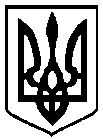 08 лютого 2023 року           м. Чернігів № 25-р 